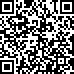 :                                                                                                                 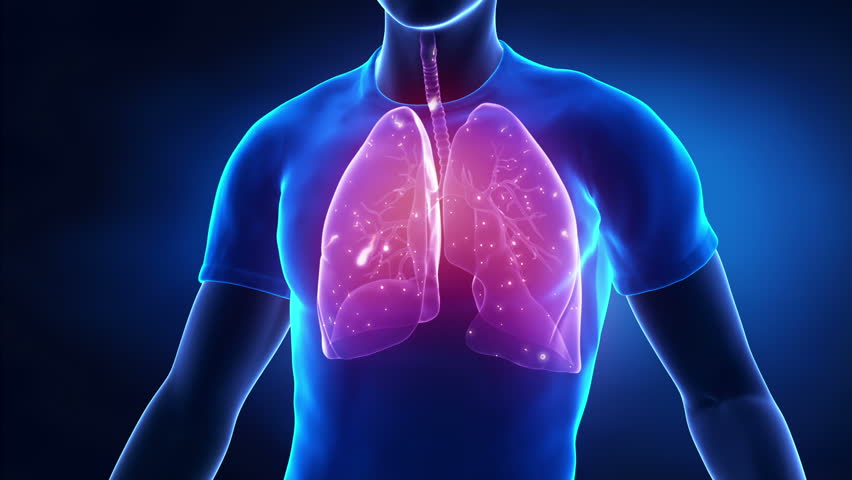 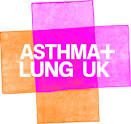 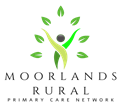 